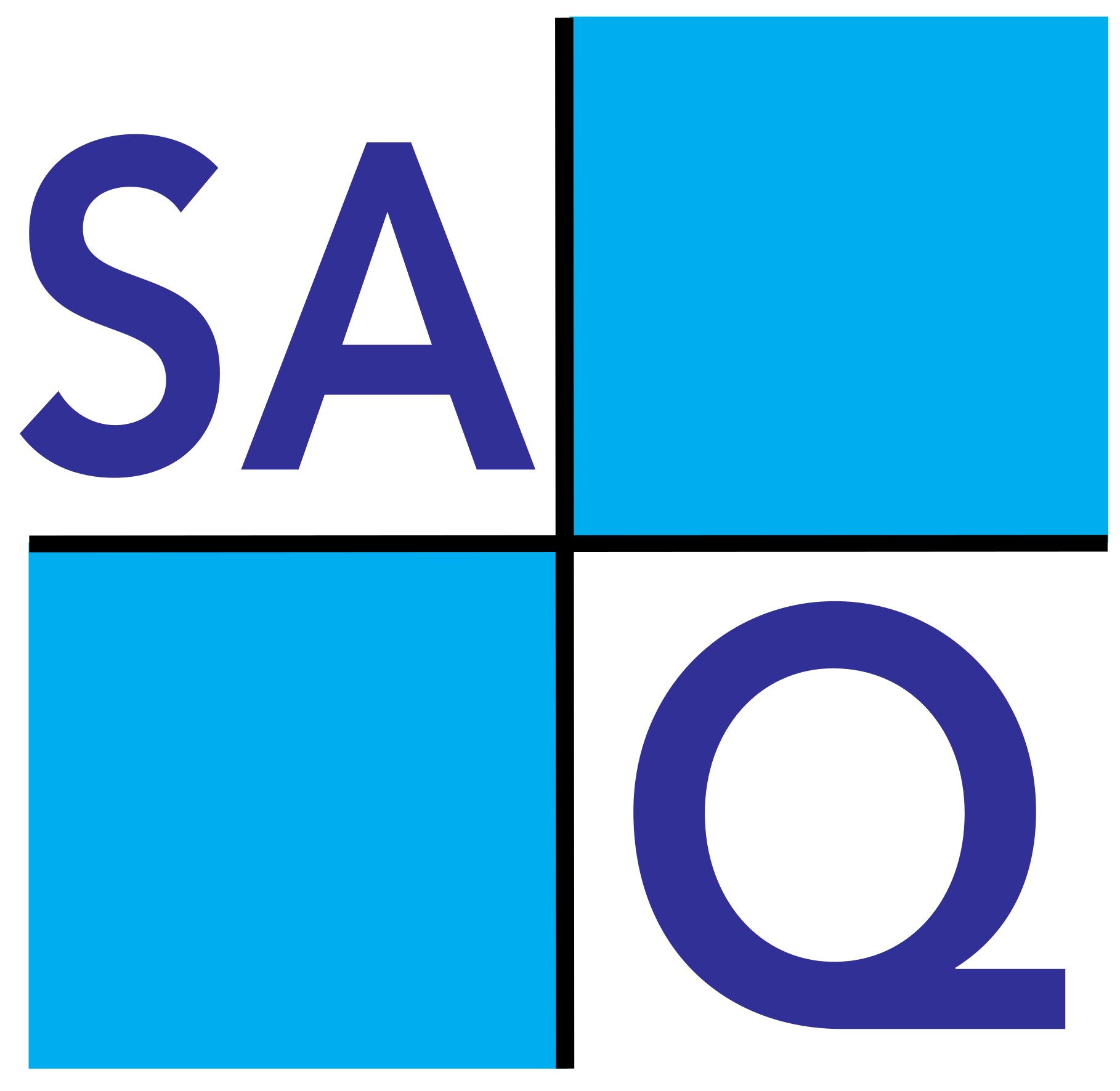 SA QUILTERS(QUILTERS’ GUILD OF SOUTH AUSTRALIA INC)ABN 95 158 292 747INDIVIDUAL MEMBERSHIP FORM(Please complete this form if you are a new memberor an existing member with changes to your details.)Please print clearly.Name:____________________________________________________________     		Given name	SURNAME	    Membership No.Address: 	_____________________________________________State: __________Postcode: 	Telephone:	Email address:	What is your current/former occupation?	Quilt Business Owner? If YES – Business Name: 	Please forward a copy of this form to the banker by post, email or deliver at any SAQ meeting Membership FeesJanuary to DecemberAMOUNTFull Membership$60.00$Associate Membership(at same address as a Member)$30.00$Junior Membership$20.00$